ประมวลภาพโครงการโครงการคัดกรองภาวะสุขภาพช่องปากในเด็กวัยเรียน ประจำปีงบประมาณ 2563  รุ่นที่ 2 โรงเรียนบ้านตำมะลังใต้1 กิจกรรมอบรมแลกเปลี่ยนเรียนรู้การดูแลภาวะสุขภาพช่องปากในเด็กวัยเรียน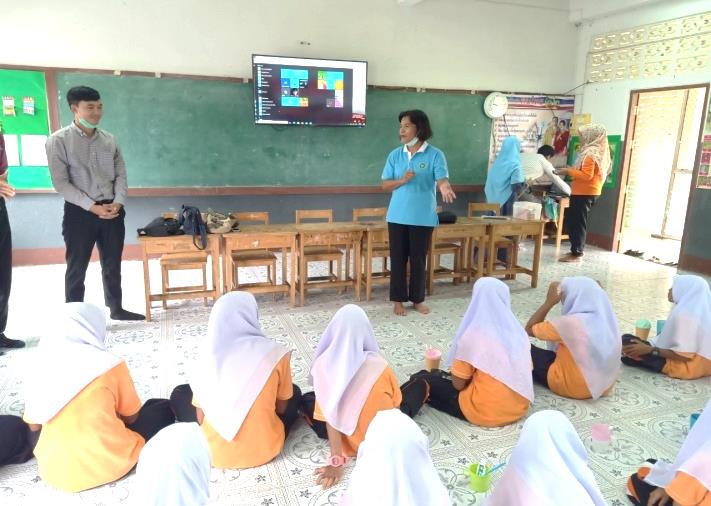 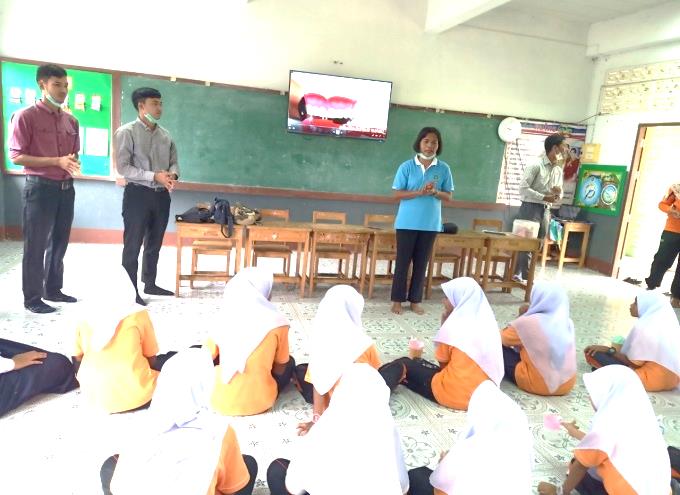  พิธีเปิดกิจกรรมการอบรมแลกเปลี่ยนเรียนรู้การดูแลภาวะสุขภาพช่องปากในเด็กวัยเรียน        โดย  ผอ.รพ.สต.ตำมะลัง นางเดียงสา ยังเจริญ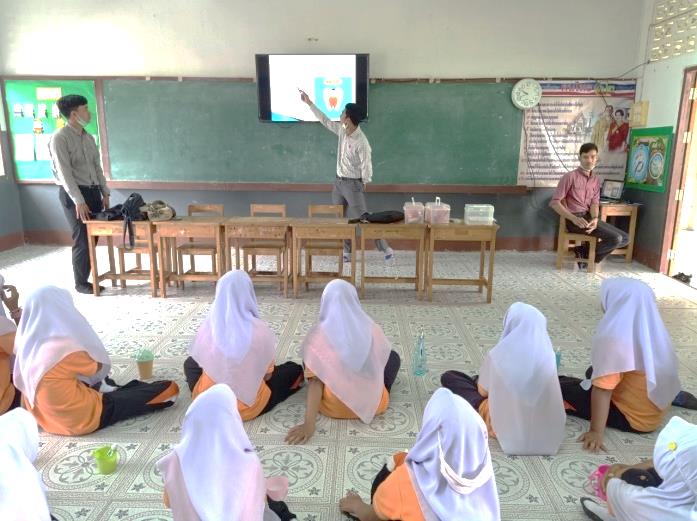 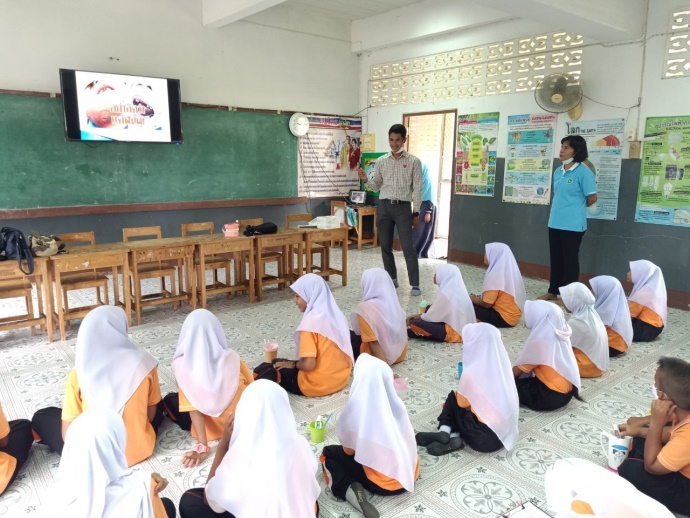                                      วิทยากรให้ความรู้แก่เด็กนักเรียน 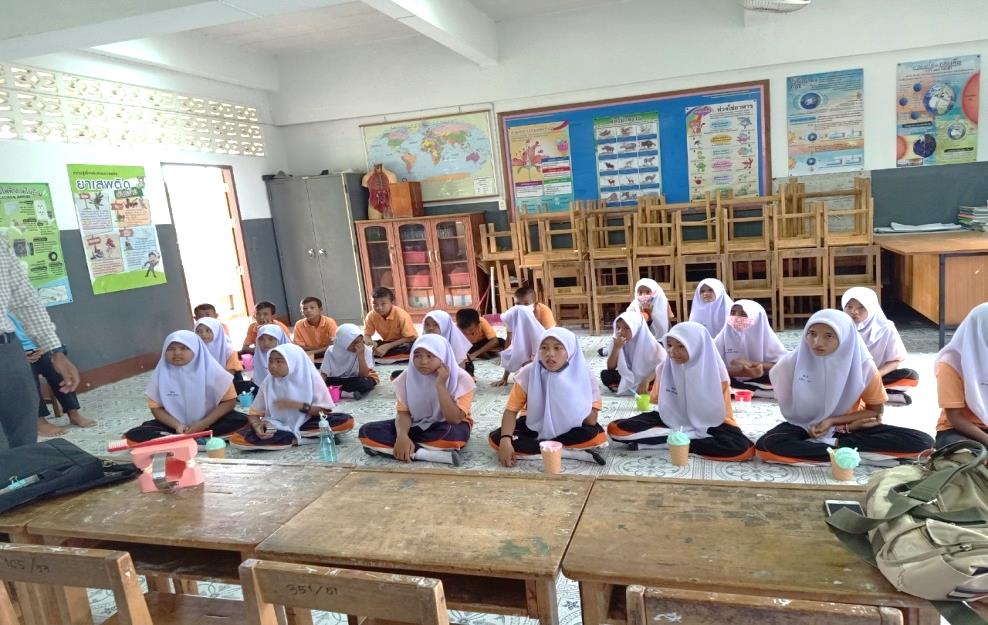                                       ตั้งใจฟังวิทยากรให้ความรู้กันทุกคน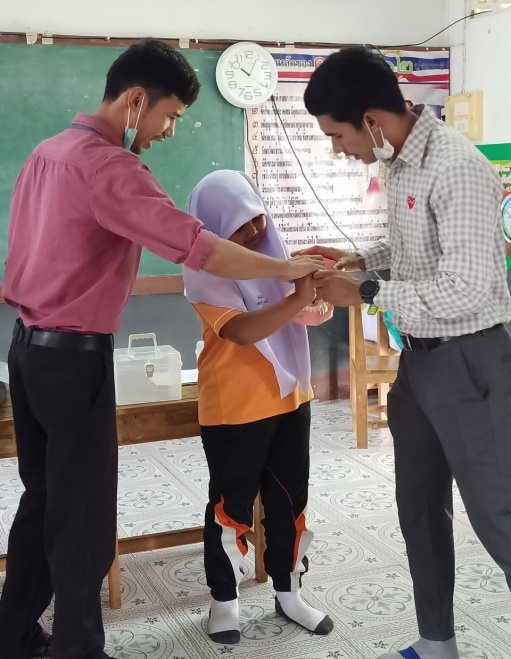 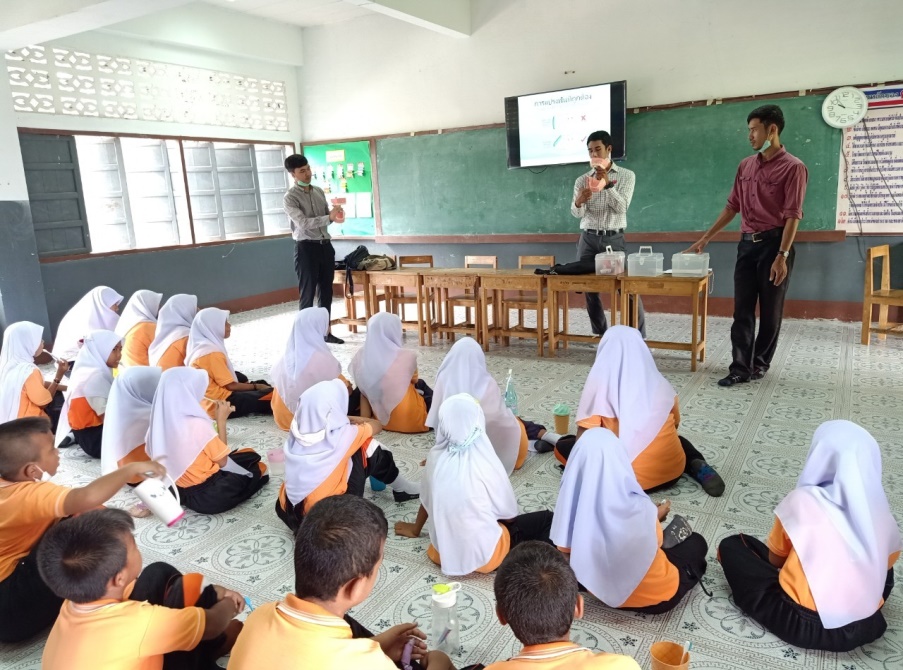                   วิทยากรให้ความรู้การดูแลสุขภาพช่องปากและสาธิตวิธีแปรงฟันถูกวิธี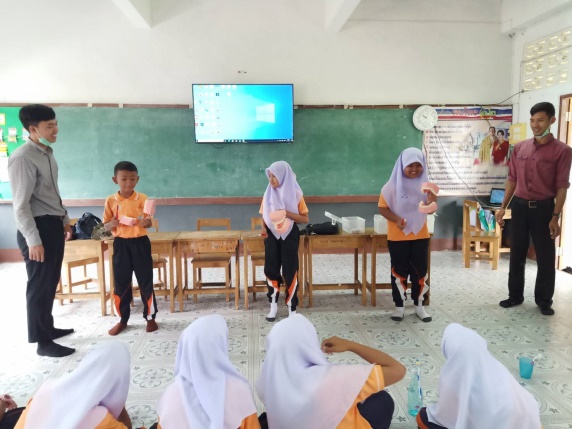 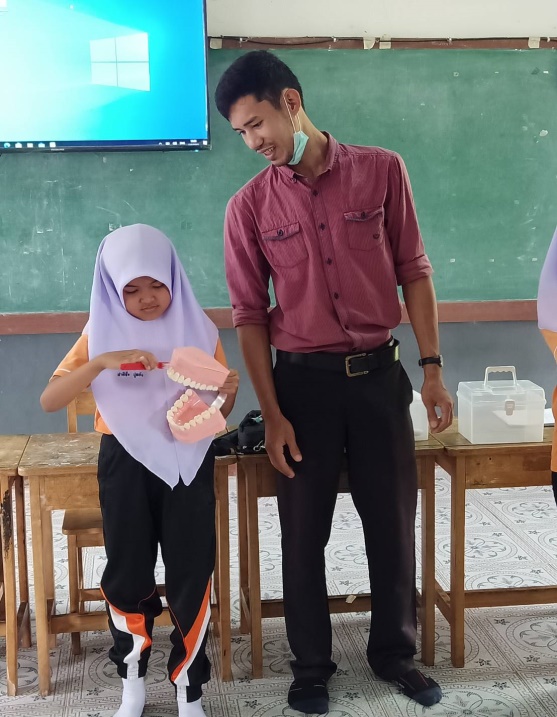 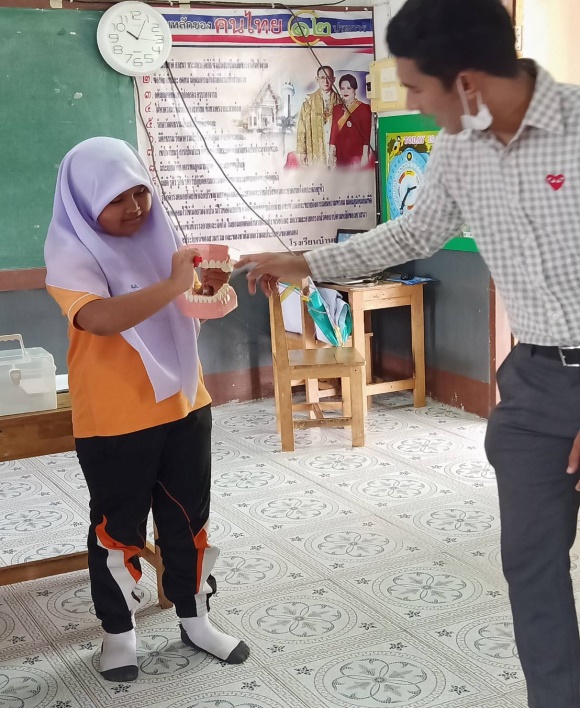                                ตัวแทนเด็กนักเรียนสาธิตวิธีการแปรงฟันถูกวิธี2 กิจกรรมคัดกรองภาวะสุขภาพช่องปากในเด็กวัยเรียน 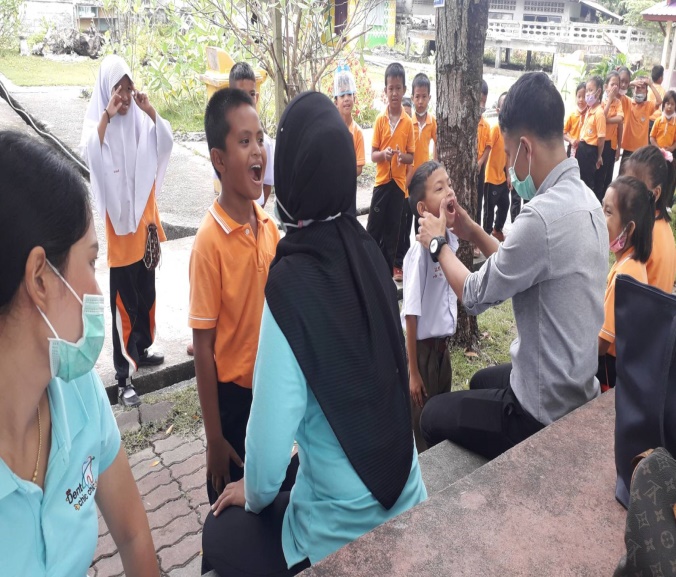 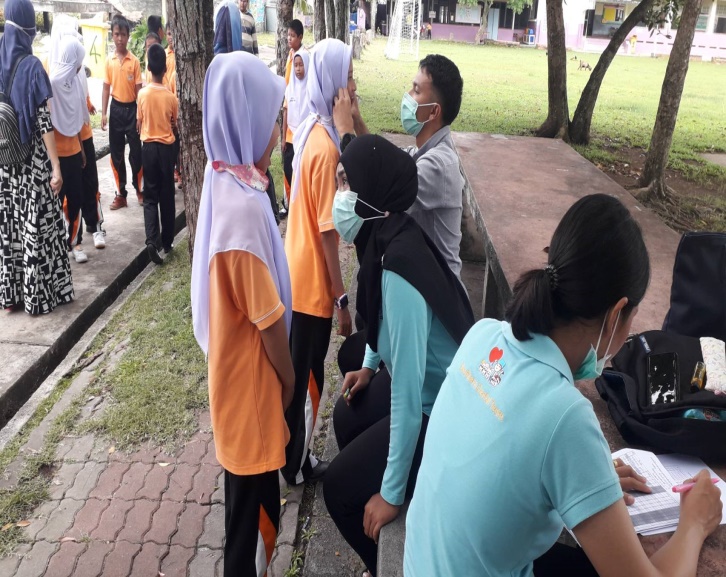 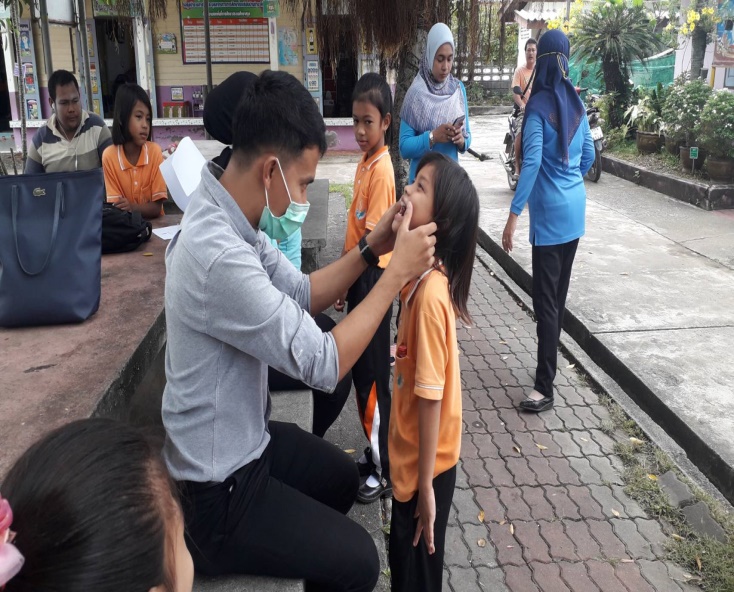 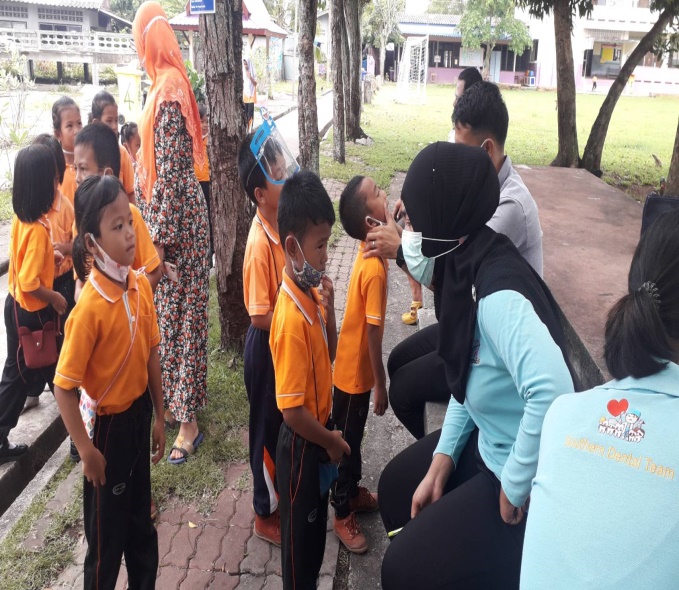                        คัดกรองสุขภาพช่องปากโดยเจ้าหน้าที่ทันตกรรม รพ.สตูล3 กิจกรรมส่งเสริมทันตสุขภาพแปรงฟันหลังอาหารกลางวัน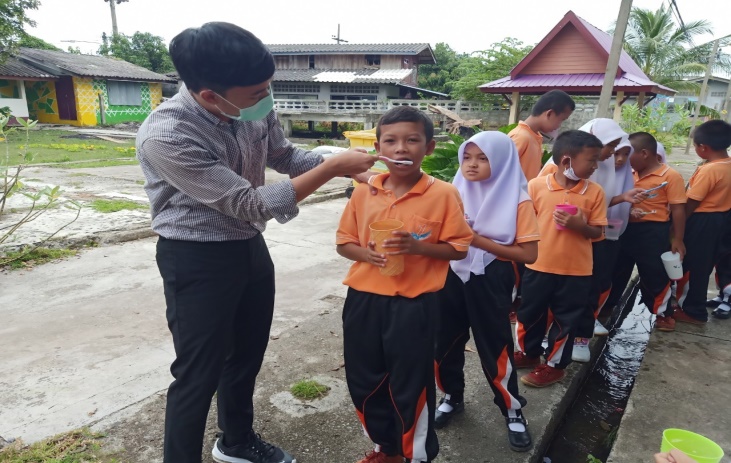 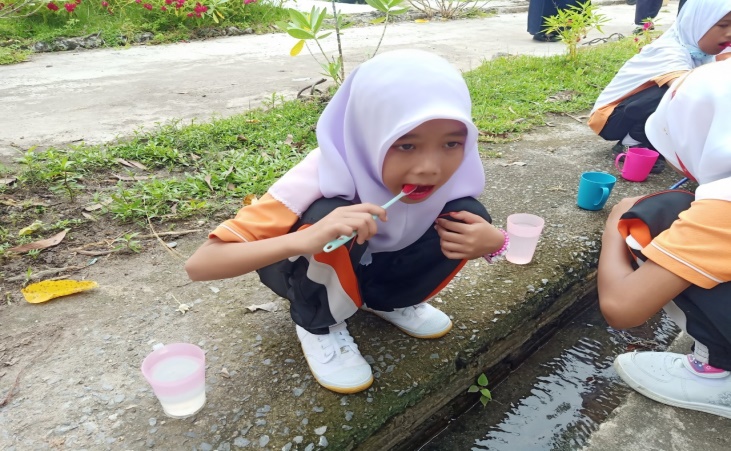 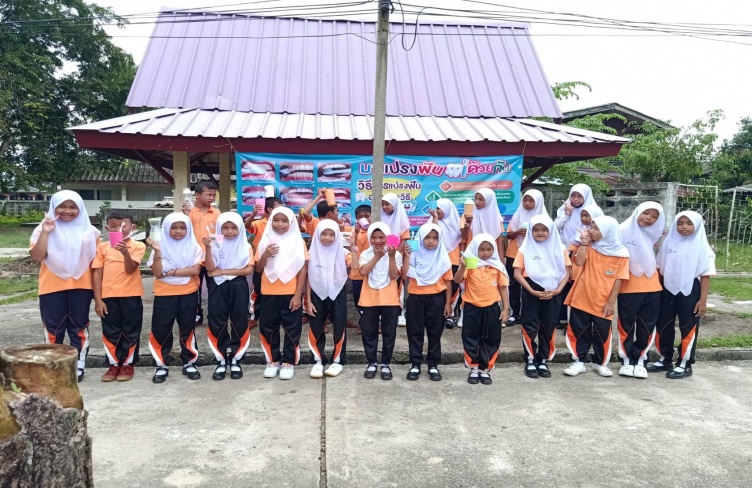 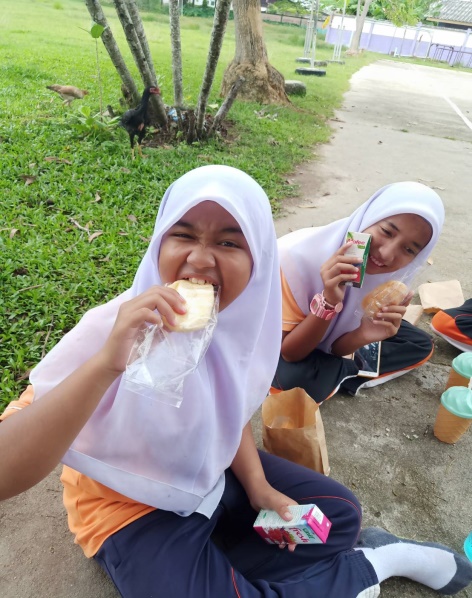 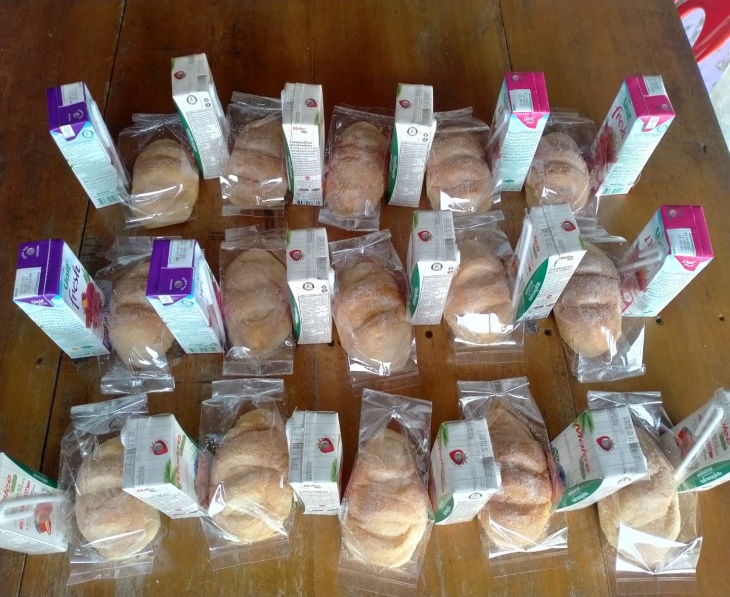                                                 อาหารว่าง (ช่วงเช้า)ประกอบด้วย  น้ำผลไม้ + เบเกอร์รี่ + น้ำเปล่า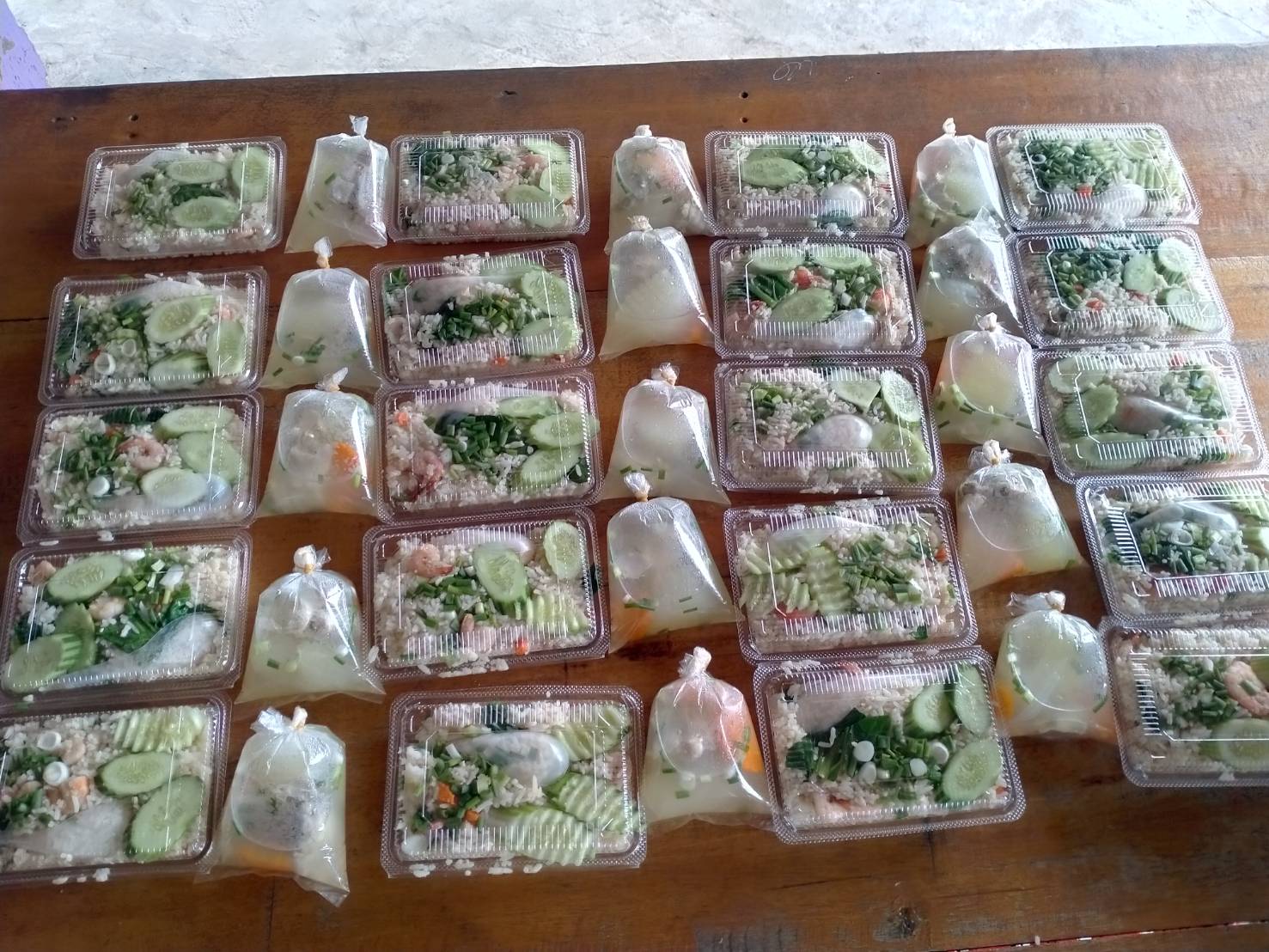 อาหารกลางวัน ประกอบด้วย ข้าวผัดทะเล + น้ำเปล่า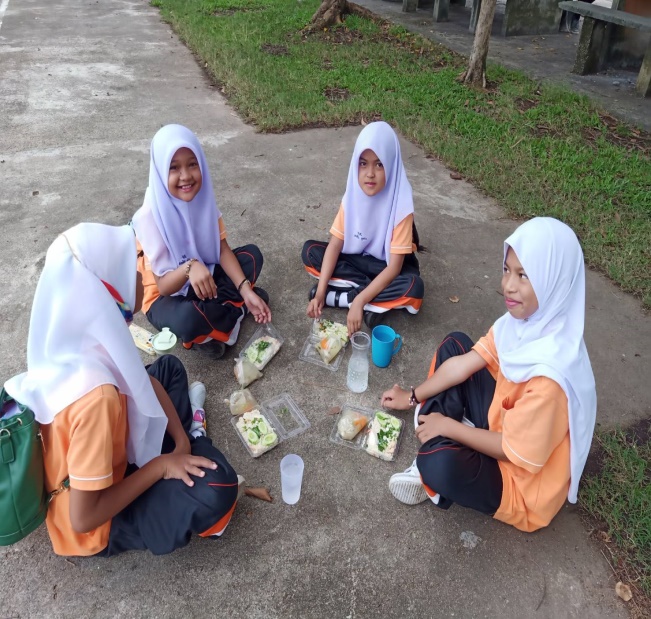 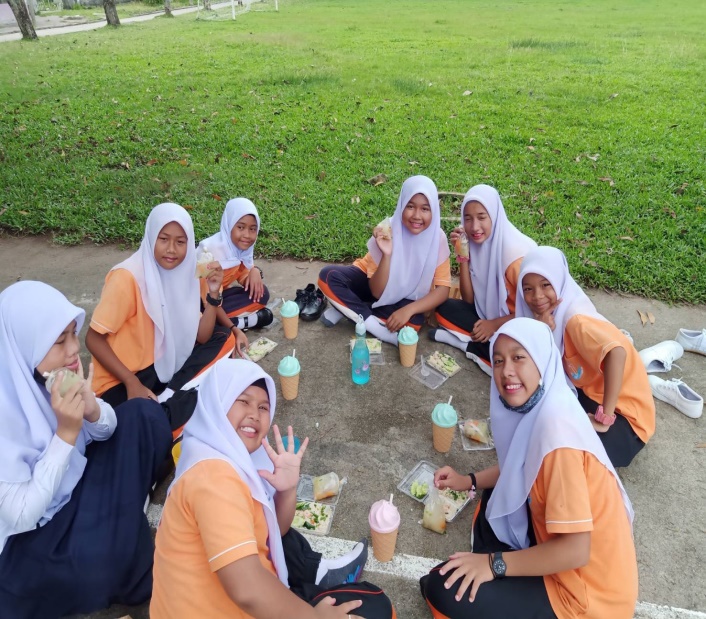 รับประทานอาหารกลางวัน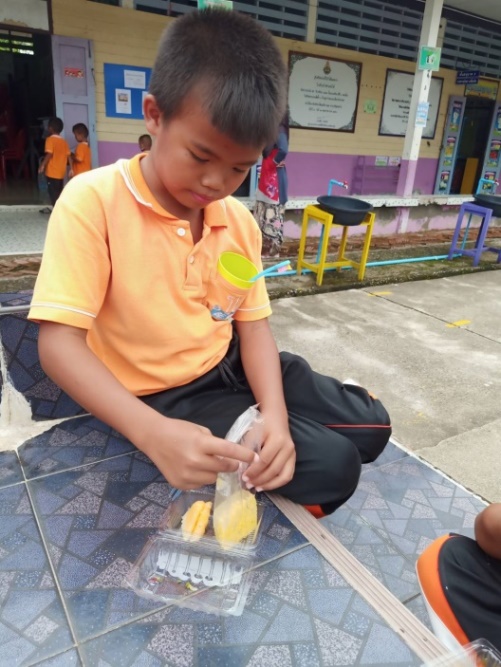 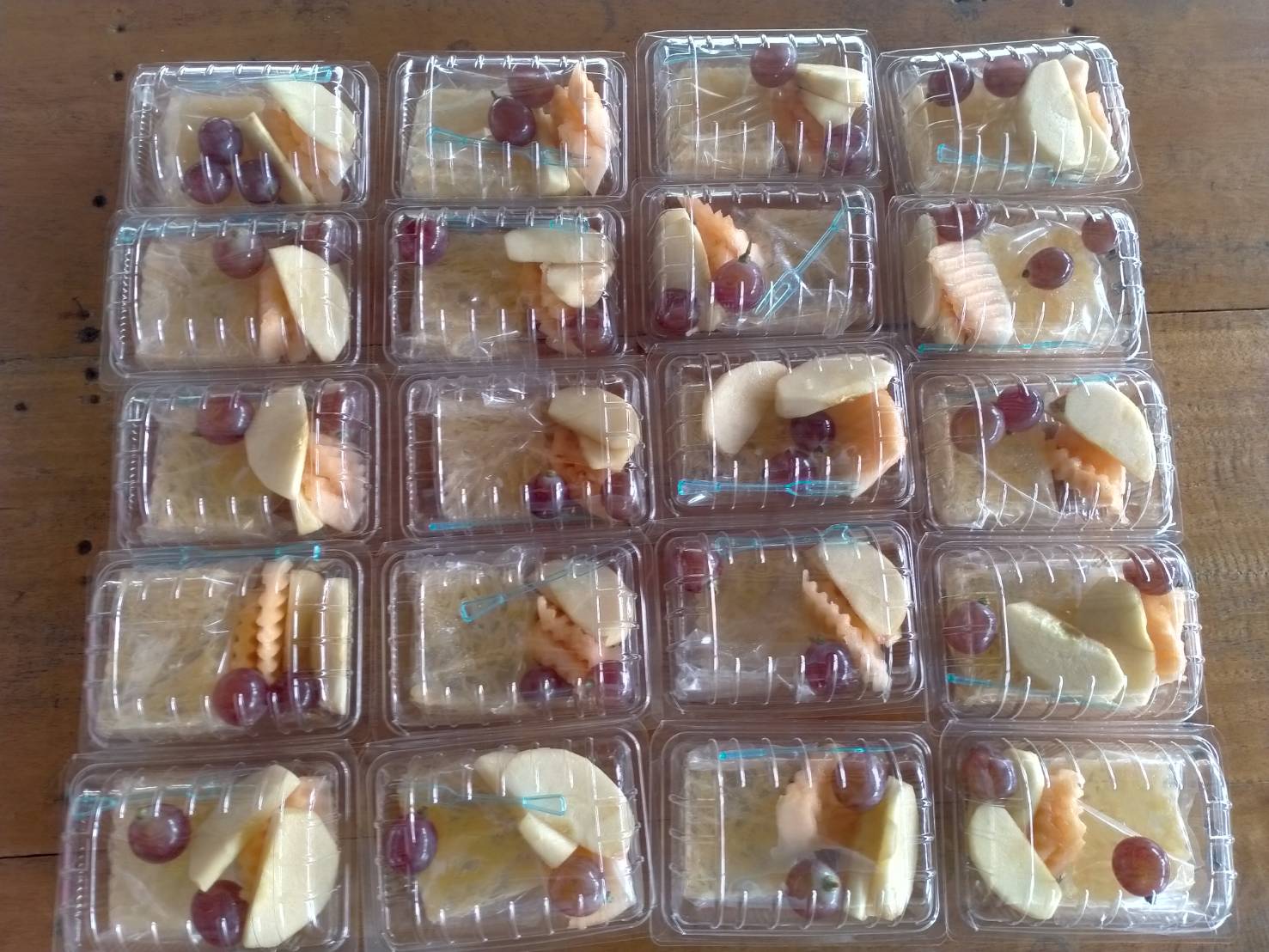                                                   อาหารว่าง   (ช่วงบ่าย)           ประกอบด้วย  วุ้นไข่ + ผลไม้ + น้ำเปล่า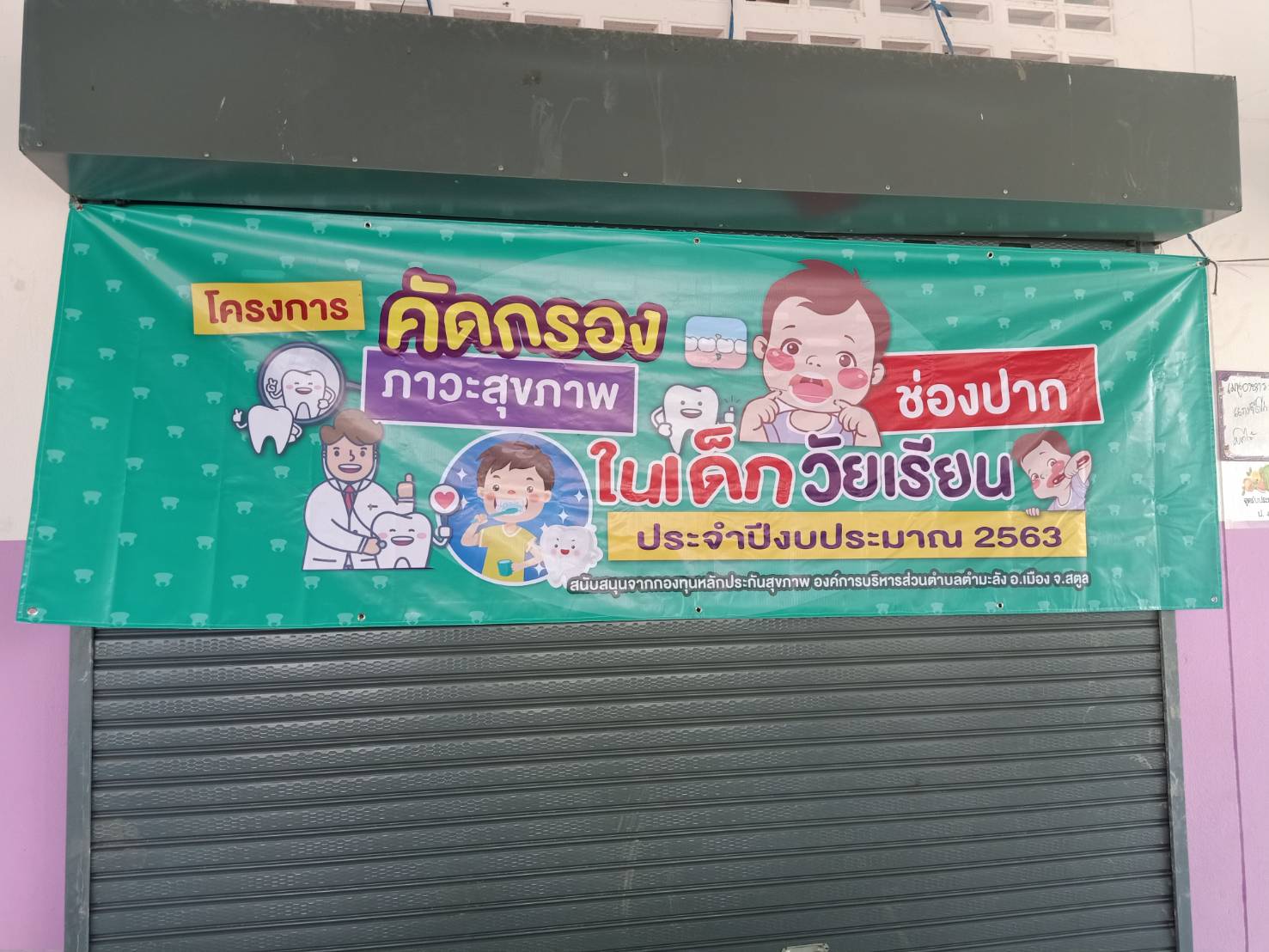 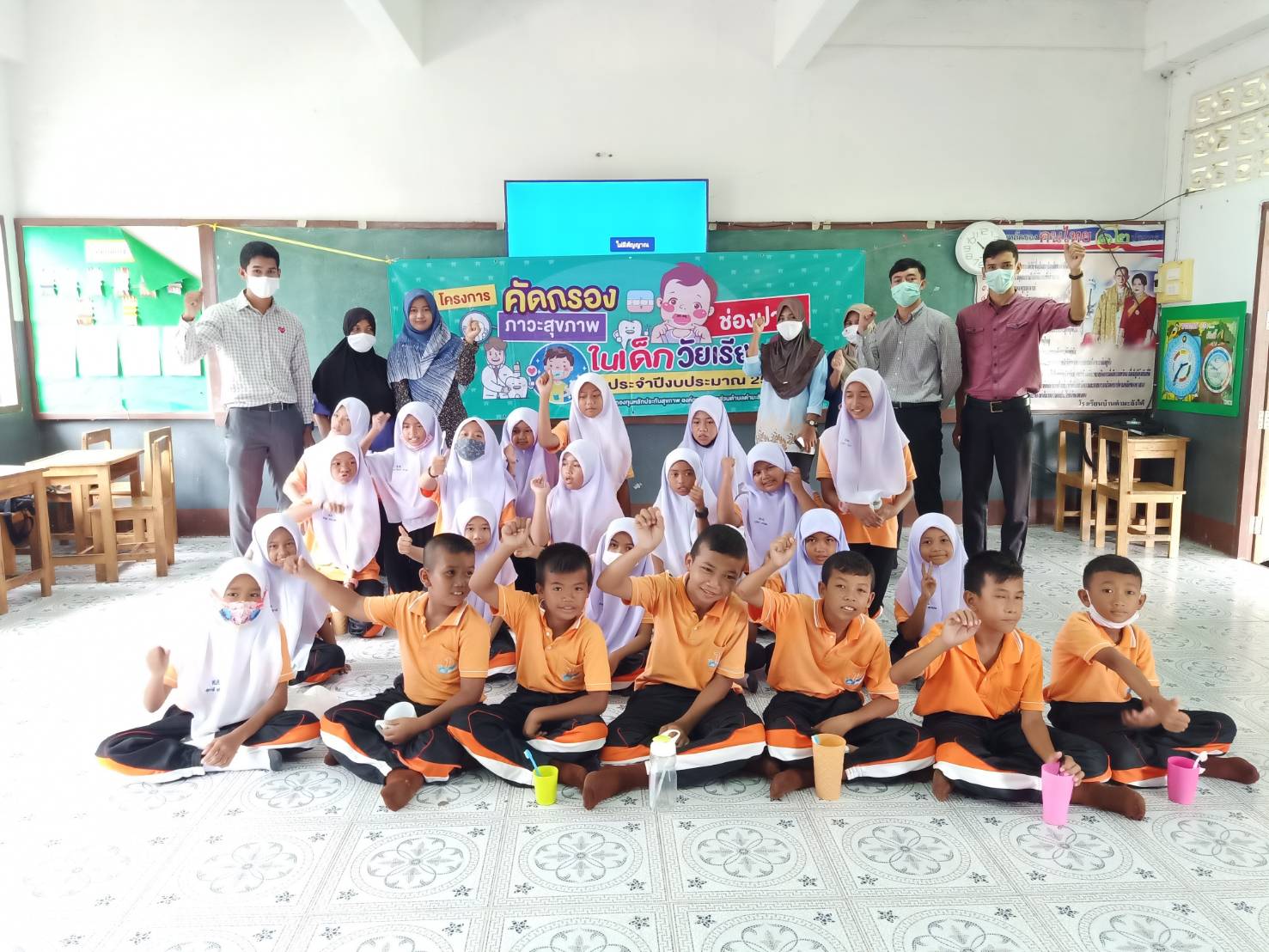 ภาพรวม โครงการคัดกรองภาวะสุขภาพช่องปากในเด็กวัยเรียน ประจำปีงบประมาณ 2563ณ โรงเรียนบ้านตำมะลังใต้